Service in celebration of the life of - Order of ServiceMusic on arrival – Welcome & Introductionby Hymn – All Things Bright And BeautifulAll things bright and beautiful,
All creatures great and small,
All things wise and wonderful,
The Lord God made them all.Each little flower that opens,
Each little bird that sings,
He made their glowing colours,
He made their tiny wings.All things bright and beautiful,
All creatures great and small,
All things wise and wonderful,
The Lord God made them all.RefrainThe cold wind in the winter,
The pleasant summer sun,
The ripe fruits in the garden,
He made them every one.RefrainHe gave us eyes to see them,
And lips that we might tell
How great is God Almighty,
Who has made all things well.Opening PrayerReadingEulogyPrayers and The Lord’s PrayerHymn – Morning Has BrokenMorning has broken like the first morning,
Blackbird has spoken like the first bird,
Praise for the singing,
Praise for the morning,
Praise for them springing fresh from the world.Sweet the rain's new fall, sunlit from heaven,
Like the first dewfall on the first grass,
Praise for the sweetness of the wet garden,
Sprung in completeness where his feet pass.Mine is the sunlight,
Mine is the morning,
Born of the one light Eden saw play,
Praise with elation, praise ev'ry morning,
God's recreation of the new day.Morning has broken like the first morning,
Blackbird has spoken like the first bird,
Praise for the singing,
Praise for the morning,
Praise for them springing fresh from the world.Commendation and CommittalBlessingMusic
 –  and 
hope you will join them after the service at:Donations in memory of  will be most gratefully received for 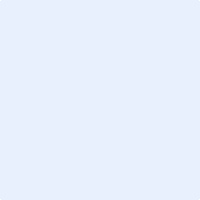 